02.10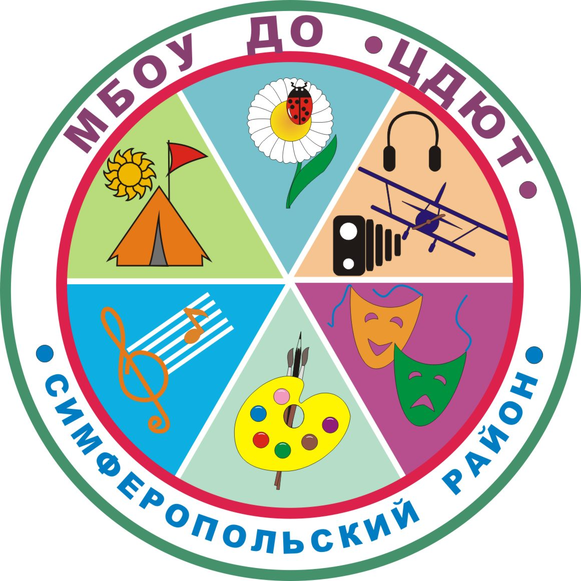 МУНИЦИПАЛЬНОЕ БЮДЖЕТНОЕ ОБРАЗОВАТЕЛЬНОЕ УЧРЕЖДЕНИЕДОПОЛНИТЕЛЬНОГО ОБРАЗОВАНИЯ«ЦЕНТР ДЕТСКОГО И ЮНОШЕСКОГО ТВОРЧЕСТВА»Все мероприятия будут проводиться в дистанционном формате№ п/пДатаМероприятияМесто проведенияВ течение месяцаЗаседание экспертной комиссии по аттестации (география)МБОУ ДО «ЦДЮТ»01.03.2022Заседание ЭГ по крымскотатарскому языку и литературеМБОУ ДО «ЦДЮТ»02.03.2022Заседание ТПМПКМБОУ «Винницкая школа» (по предварительной записи)02.03.2022Совещание ЗДУВРВКС, 10.0002.03.2022 и 04.03.2022Муниципальный этап Республиканских соревнований по техническому моделированию (для  МБОУ «Гвардейская школа-гимназия № 2»,  МБОУ «Гвардейская школа-гимназия № 3»,  МБОУ «Кубанская школа»,  МБОУ «Укромновская школа»)в режиме ВКС (Белоусова И.Г.)02.032022Муниципальный дистанционный тур республиканского этапа Всероссийского конкурса «Учитель-дефектолог России – 2022»видеоматериалы конкурсного испытания «Мастер-класс» на эл. почту remizovaludmila@mail.ru 02.03.2022Муниципальный этап Всероссийского конкурса детского рисунка «Эколята-друзья и защитники Природы!»МБОУ ДО «ЦДЮТ» (методист Смирнова Н.Л.)03.03.2022Муниципальный дистанционный тур республиканского этапа Всероссийского конкурса «Учитель-дефектолог России – 2022»в режиме ВКС03.03.2022Заседание ЭГ  учителей химииМБОУ ДО «ЦДЮТ» (ПоложайН.Н.)04.03.2022Заседание ТПМПКМБОУ «Гвардейская школа-гимназия №2» (по предварительной записи)04.03.2022Муниципальный этап республиканской патриотической краеведческой конференции «Крым – наш общий дом»МБОУ ДО «ЦДЮТ» (Шарипова У.И.)(заявку, работу, видеозащиту выслать  до 28.02.2022 на адрес usniya22@mail.ru )До 09.03.2022Сдать материалы на конкурс «Живая классика»на эл. почту elenkafilolog@mail.ru09.03.2022Школа Молодых Педагогов (иностранный язык)КРИППО (vinteo)09.03.2022Заседание ЭГ учителей-логопедов, учителей-дефектологовМБОУ ДО «ЦДЮТ»10.03.2022Заседание ЭГ начальная школаМБОУ ДО «ЦДЮТ»(Дмитриева Т.М.)10.03.2022Педагогическая мастерская (иностранный язык)КРИППО (vinteo)10.03.2022Заседание членов жюри конкурса «Знатоки химии»МБОУ ДО «ЦДЮТ» (ПоложайН.Н.)10.03.2022ТВ МБОУ «Родниковская школа-гимназия», «Перовская школа-гимназия»  (география)МБОУ ДО «ЦДЮТ» (дистанционно)10.03.2022-17.03.2022Крайний срок сдачи МТБ кабинета физикиМБОУ ДО «ЦДЮТ» (Ярошинская Е.А.) и на эл. почту fiz.rodnikovo@gmail.com11.03.2022Заседание ТПМПКМБОУ «Трудовская школа» (по предварительной записи)11.03.2022СП учителей физикиМБОУ «Мирновская школа №1»11.03.2022Заседание ЭГ по физике (аттестация)МБОУ ДО «ЦДЮТ»До 14.03.2022Прием заявок, видео творческого номера, согласие на обработку персональных данных несовершеннолетнего на  Муниципальный этап Большого Всероссийского Фестиваля (номинация «Парад солистов»)на  электронную почту lili.zlobina@yаndex.ru14.03.2022Заседание ЭГ по информатикеМБОУ ДО «ЦДЮТ» (Обищенко Л.Л.)14.03.2022Заседание ЭГ по иностранным языкамМБОУ ДО «ЦДЮТ»14.03.2022 -17.03.2022Муниципальный этап всероссийского конкурса школьных музеев и экскурсоводов  МБОУ ДО «ЦДЮТ» (Шарипова У.И.)(заявку и работы согласно Положению выслать до 11.03.2022 на адрес usniya22@mail.ru)14.03.2022-18.03.2022Муниципальный этап Всероссийского конкурса «История местного самоуправления моего края»МБОУ ДО «ЦДЮТ»  (Шарипова У.И.)  (заявку и работы согласно Положению выслать до 10.03.2022 на адрес usniya22@mail.ru  )14.03.2022Мониторинг учебных достижений обучающихся 11 классов с углубленным изучением биологии                                                                              МБОУ с углубленным изучением биологии в 11 классах                                                                             15.03.2022СП учителей ХЭЦМБОУ «Широковская школа»15.03.2022ШМУ крымскотатарского языка и литературыМБОУ «Чистенская школа-гимназия имени Героя Социалистического Труда Тарасюка Ивана Степановича»16.03. 2022ТВ по ХЭЦ и технологииМБОУ «Трудовская школа»16.03.2022ШМУ для учителей русского языкаМБОУ «Гвардейская школа №1» 16.03.2022Семинар-практикум по иностранным языкамКРИППО (vinteo)16.03.2022Муниципальный этап Всероссийского конкурса экологических проектов «ЭкоПатруль» в 2022 годуМБОУ ДО «ЦДЮТ» (методист Смирнова Н.Л.)17.03.2022СП учителей начальных классовМБОУ «Пожарская школа»17.03.2022РМО учителей географии и финансовой грамотности. Творческий отчет молодых учителей и их наставников по организации системно-деятельностной работы на уроках географии, экономики, крымоведения (подготовить видеоотчет)МБОУ «Трудовская школа»18.03.2022Школам сдать таблицу для создания Базы невостребованных учебников (форма будет выслана в школы)МБОУ ДО «ЦДЮТ» (Дзюба Л.А.)До 18.03.2022Прием работ на муниципальный этап Республиканского  конкурса «Наш поиск и творчество, тебе Родина!»МБОУ ДО ЦДЮТ» (Белоусова И.Г.)21.03.2022ТВ иностранный языкМБОУ «Широковская школа»21.03.2022-23.03.2022Муниципальный этап Республиканского  конкурса «Наш поиск и творчество, тебе Родина!»МБОУ ДО «ЦДЮТ» (Белоусова И.Г.)22.03.2022ТВ по крымскотатарскому языку и литературеМБОУ «Гвардейская школа№1»22.03.2022ТВ по работе библиотекиМБОУ «Молодежненская школа №2»23.03.2022СП учителей русского языкаМБОУ «Гвардейская школа-гимназия №3»23.03.2022Телемост при участии муниципального совета ученического самоуправления  с ученическим самоуправлением ЛенобластиУправление образования (в соответствии с приказом) 23.03.2022РМО учителей-дефектологов и учителей обучающих детей с ОВЗМБОУ «Донская школа»23.03.2022ШМУ учителей биологииМБОУ «Партизанская школа» (дистанционно)23.03.2022Семинар-практикум ЗДУВРМБОУ ««Урожайновская  школа им. К.В. Варлыгина»24.03.2022СП ЗДВРМБОУ «Кубанская школа»24.03.2022Семинар-практикум по иностранным языкамКРИППО (vinteo)25.03.2022Заседание ТПМПКМБОУ «Украинская школа» (по предварительной записи)25.03.2022СП учителей историиМБОУ «Гвардейская школа-гимназия №3» (дистанционно)25.03.2022Муниципальный этап республиканской научно-практической конференции учащихся «Проблемы окружающей среды»МБОУ ДО «ЦДЮТ» (методист Смирнова Н.Л.)До 28.03.2022.Сдать работы на конкурс «Пасхальная Ассамблея»МБОУ ДО «ЦДЮТ» (Российцева Н.М.)28.03.2022 ТВ по информатикеМБОУ «Пожарская школа»28.03.2022СП по иностранным языкамМБОУ «Первомайская школа»28.03.2022ТВ по аттестации и курсамМБОУ «Тепловская школа»28.03.2022Семинар-практикум по математикеМБОУ «Мирновская школа №2»29.03.2022ШМУ информатикиМБОУ «Перовская школа-гимназия»30.03.2022РМО учителей русского языкаМБОУ «Мирновская школа №2»До 31.03.2022Сдать МТБ кабинетов географии (на бланке школы с подписью директора)МБОУ ДО «ЦДЮТ»31.03.2022ТВ по химииМБОУ «Мирновская школа №1»31.03.2022Школьный этап ВсОШ по краеведениюНа базе своих МБОУ